Up & Running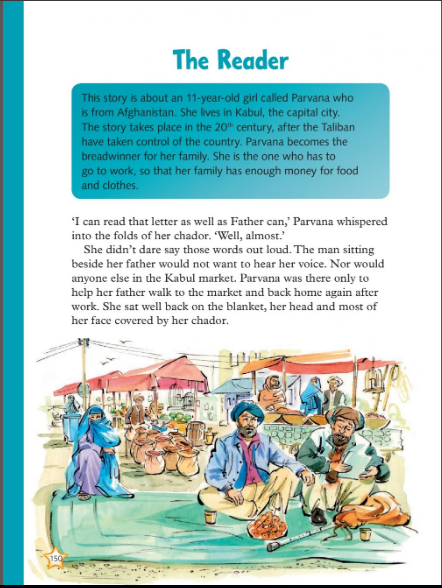 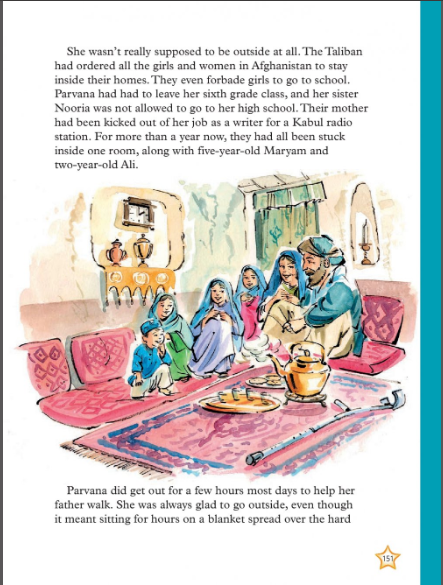 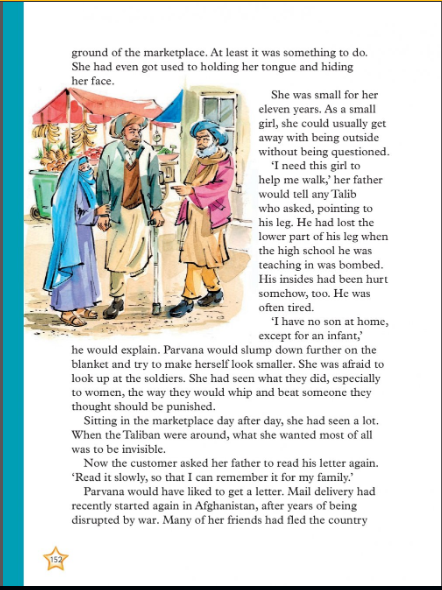 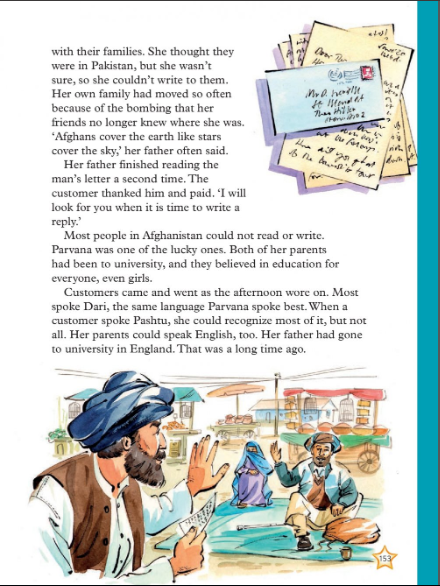 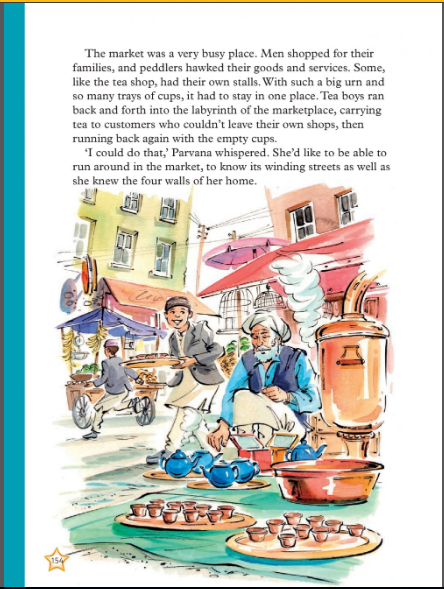 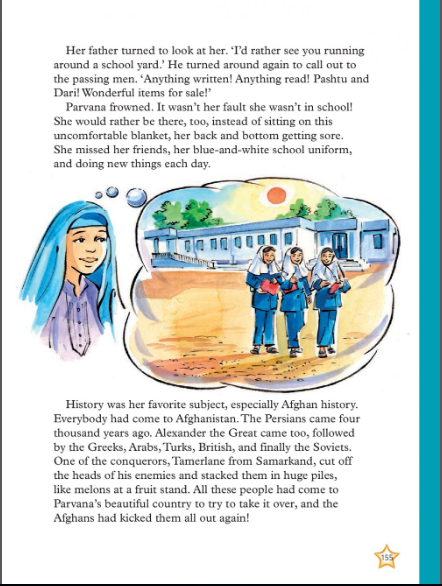 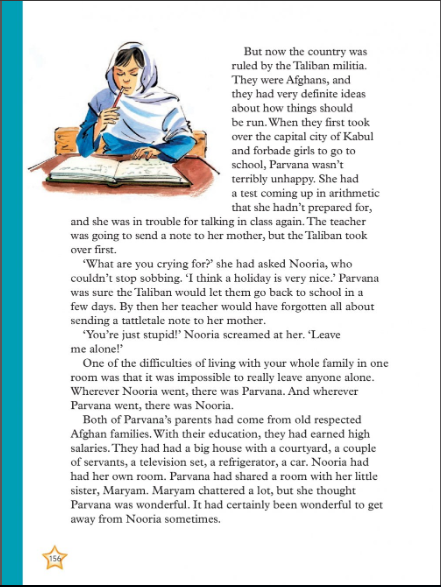 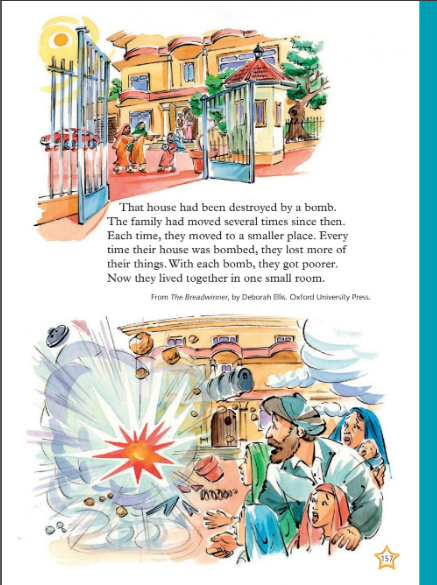 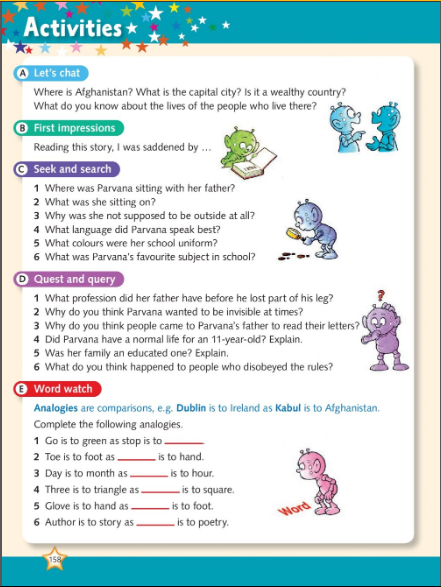 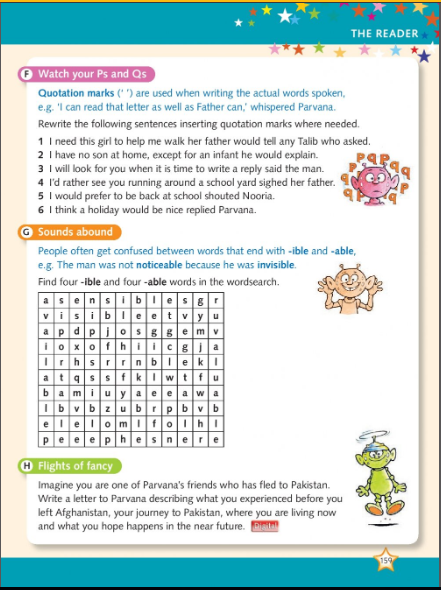 Abair Liom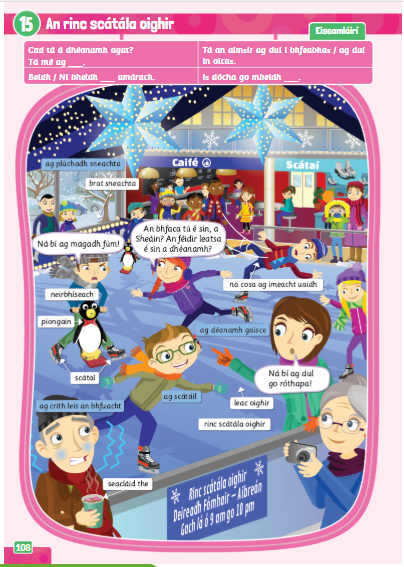 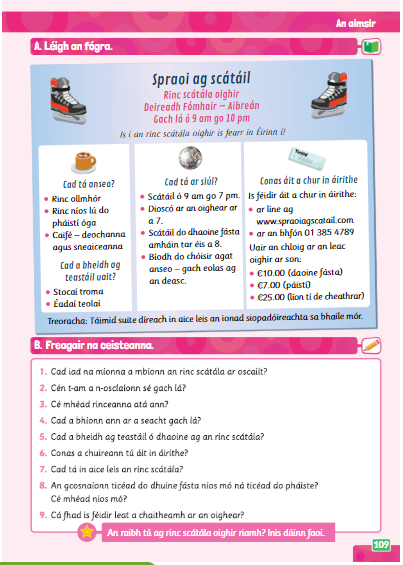 Science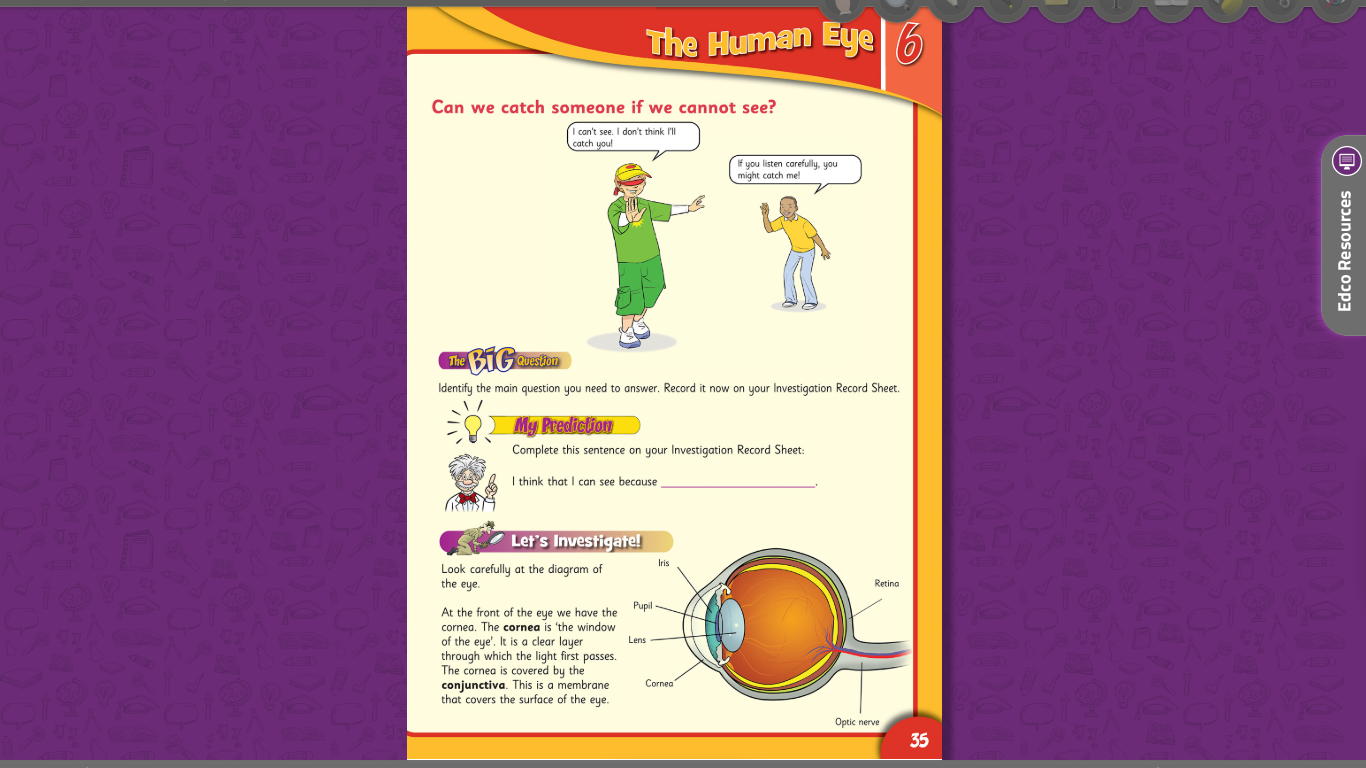 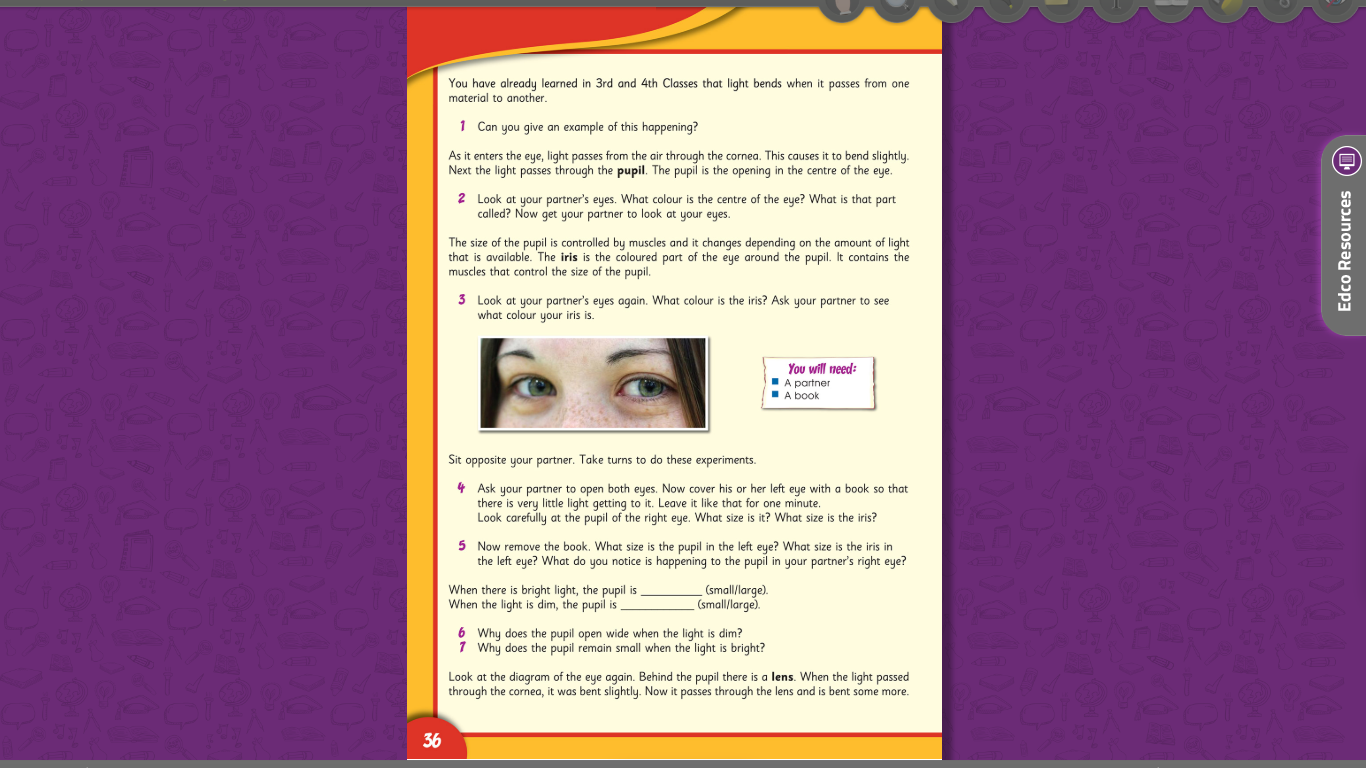 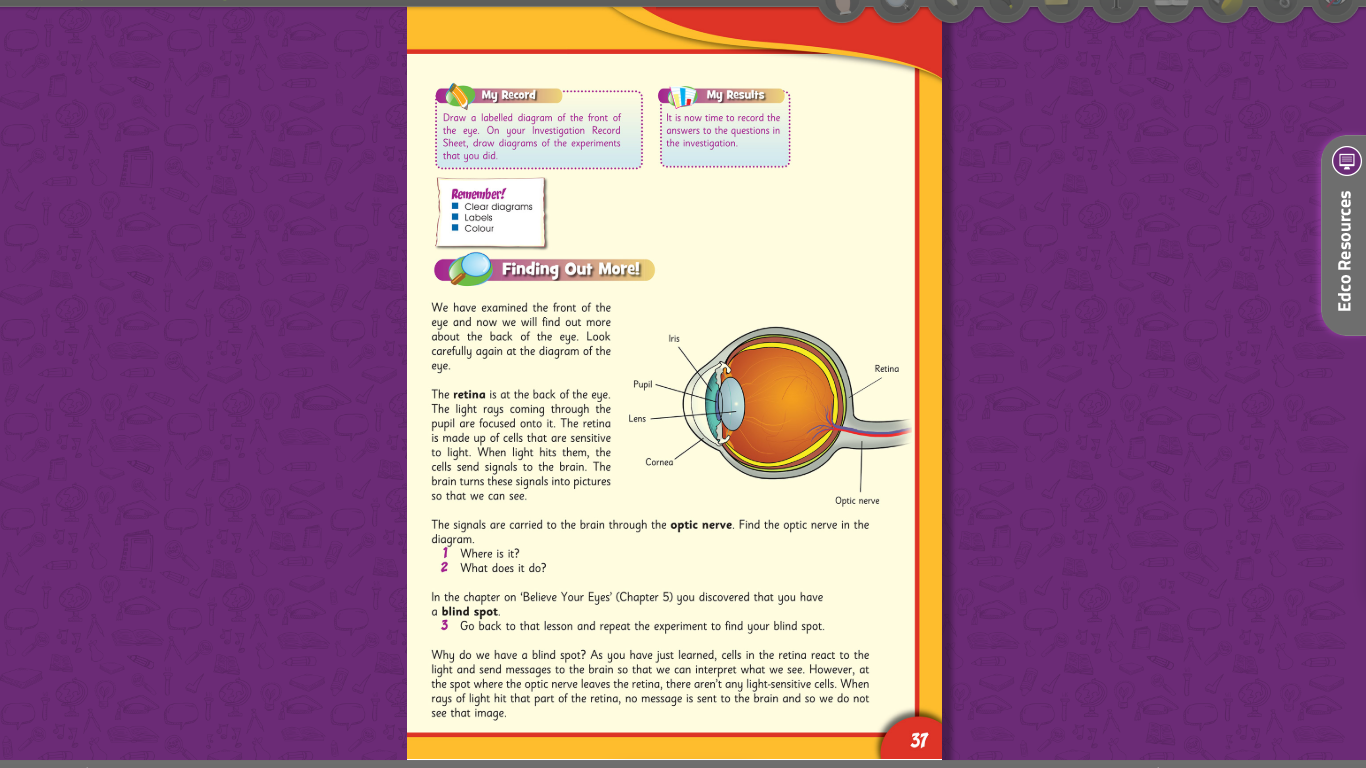 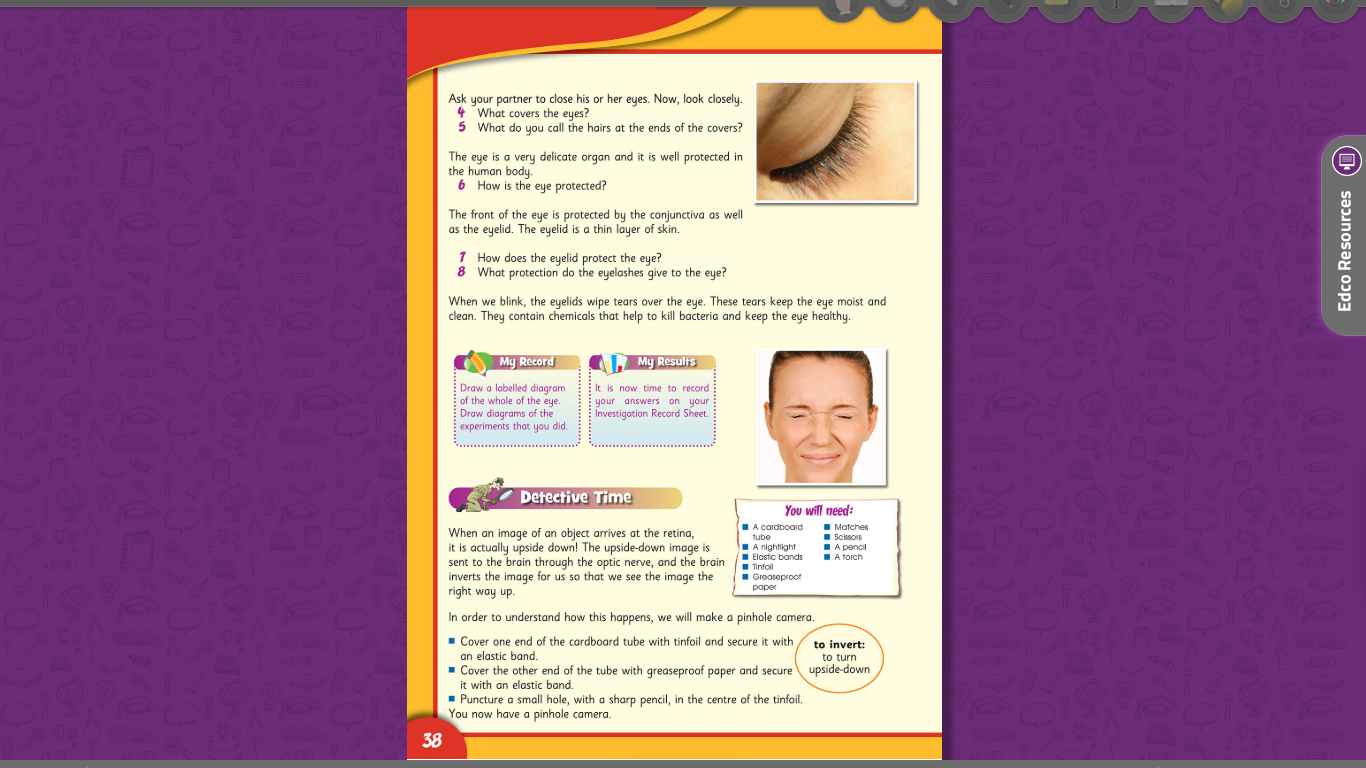 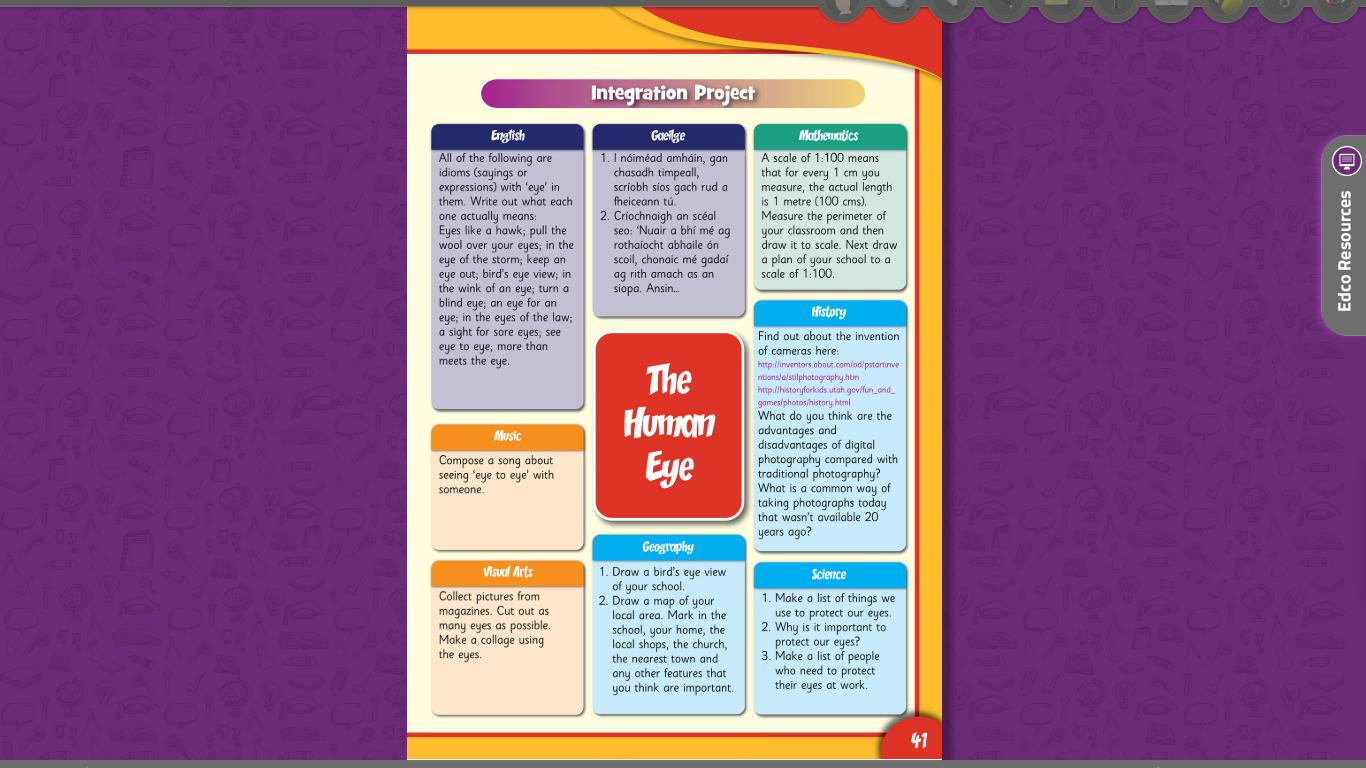 Geography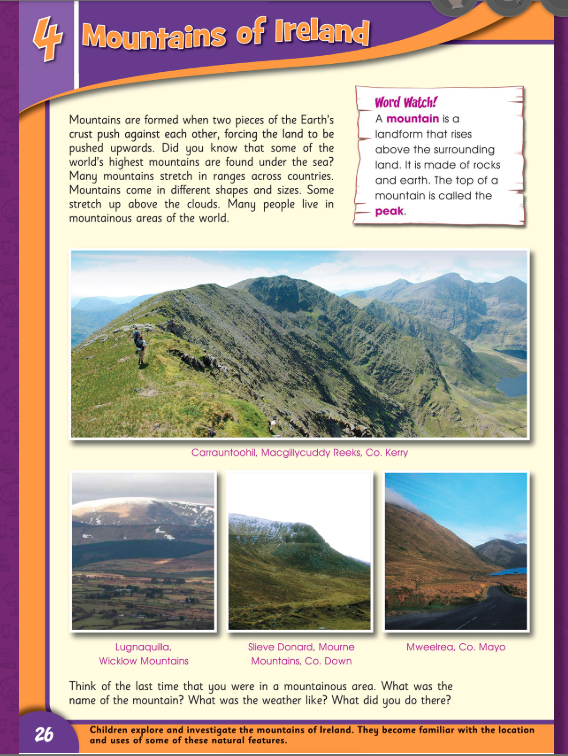 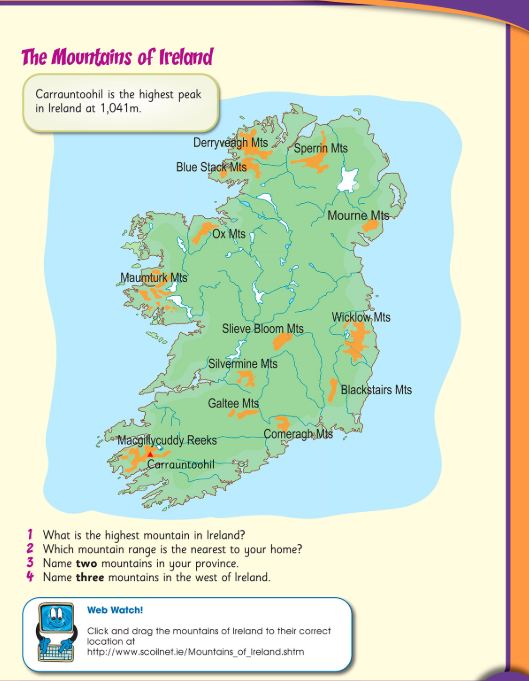 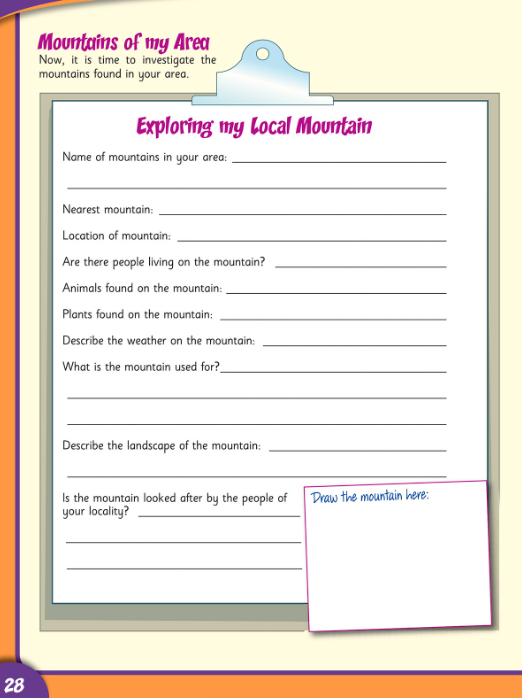 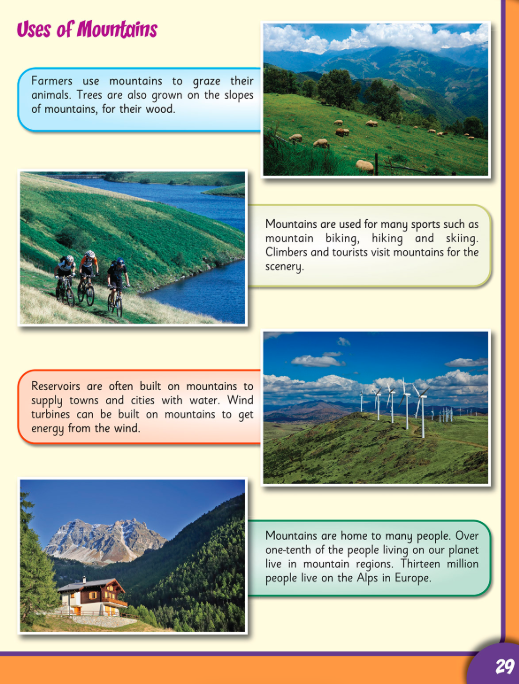 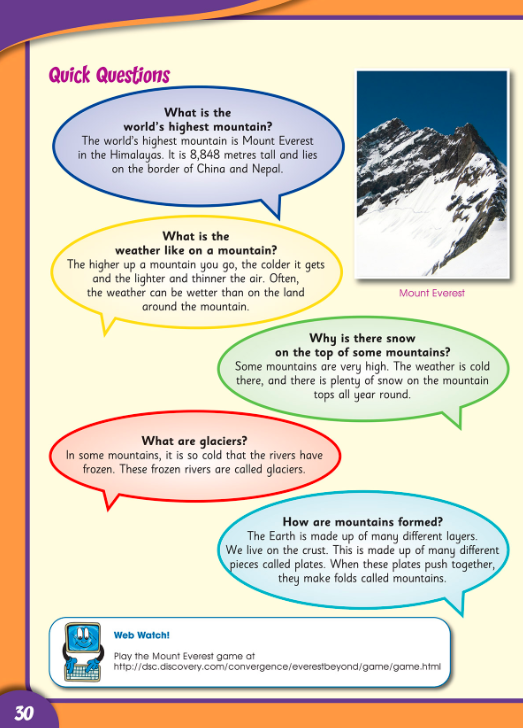 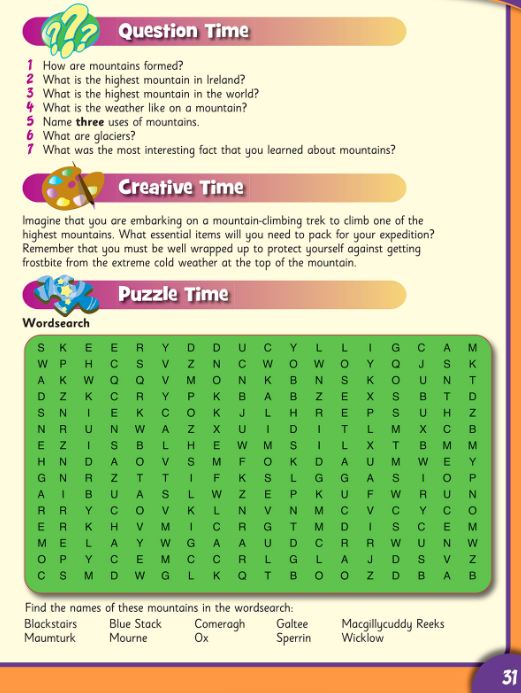 